АҚПАРАТТЫҚ  ХАТ2023 жылдың 7-8 сәуір  күндері Назарбаев университетінде  Алаштың ұлттық мінбері  «Қазақ» газетінің 110 жылдығына арналған «ЖАС ҒАЛЫМ-V» атты республикалық   студенттердің  дәстүрлі ғылыми  конференциясы  өтеді. Ұйымдастырушылары:Қазақ тілі және түркітану Департаменті, НУ;Тарих, дінтану және антропология Департаменті, НУ; Қазақ тілі оқытушыларының халықаралық бірлестігі. Ұйымдастыру комитеті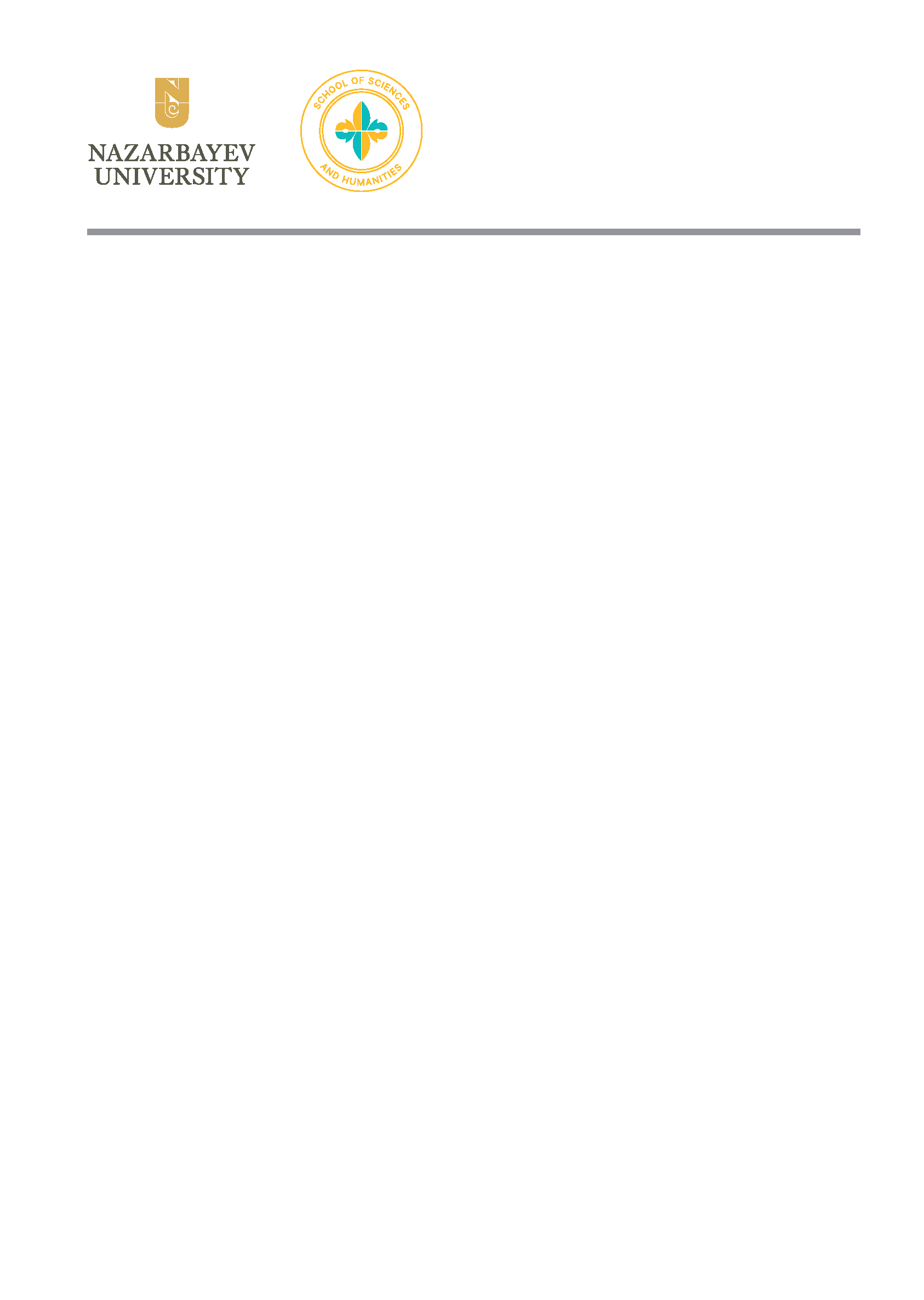 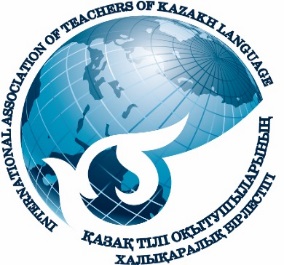 Мақсаты:Студенттердің   қазақ тілінде академиялық ғылыми ізденістер жүргізу дағдыларын қалыптастыру және дамыту;Жастар арасында қазақ  тілінің мәртебесін арттыру;Қоғамның өзекті мәселелерін зерттеу арқылы жастардың бойында тұлғалық белсенділігін дамыту;Еліміздің ЖОО студенттері арасында интеграциялық қарым-қатынасты дамыту.Қатысушылары:Қазақстанның жоғары оқу орындарының студенттері, магистранттары мен докторанттары қатыса алады.  Барлық мамандықтар бойынша қатысуға болады.Басты  бағыттары:Қазақ  тіл білімі ғылымыҚазақ әдебиеттану ғылымыТарих ғылымыӘлеуметтік-гуманитарлық ғылымдарЖаратылыстану, техникалық және медициналық ғылымдарФорматы:Гибридті (офлайн-онлайн, ZOOM платформасы)Тілдері: қазақ және ағылшынҚатысу тәртібі:1 наурызға дейін -  конференцияға қатысу өтінімі мен   баяндама абстрактісін жіберу керек.  Қатысу өтінімінде - студенттің аты-жөні, университеті, факультеті, курсы, ғылыми жетекшісі, баяндама тақырыбы, эл.поштасы, телефоны нөмері туралы мәліметтер беріледі. Абстрактіде зерттеудің өзектілігі, әдіснамасы, басты  тұжырымдары қамтылуы қажет.  Абстракт көлемі – 250 сөз. 10 наурызға дейін  - іріктеу кезеңі. Қатысу өтінімі мен ғылыми  абстрактіні іріктеу комиссиясы қарастырады және іріктеу нәтижесі қатысушыларға хабарланады.27 наурызға дейін – ғылыми баяндаманың толық  мәтінін   жіберу керек.  Баяндамамен ғылыми дискуссант танысады. Баяндама мәтіні  плагиаттыққа тексеріледі.     Ғылыми баяндама мазмұны – академиялық сипаттағы ғылыми жұмыстарға қойылатын талаптарға сай болуы керек. Көлемі – 1200-1500 сөз. Ғылыми жұмыстарды жіберуКонференцияға қатысуға жіберілетін барлық  материалдар - қатысу өтінімі, абстракт, ғылыми баяндама мына көрсетілген электронды поштаға жіберіледі.Конференцияның электронды поштасы: zhasgalym@nu.edu.kz  БағдарламасыМерзімі мен уақыты:  7-8 сәуір 2023 жыл, 10.00-18.00Конференцияның ашылуы рәсімі мен пленарлық мәжіліс;5  конференцияның бағыты бойынша панельдік сессиялар;«Ғылым көкжиегіндегі жастар» тақырыбында дөңгелек стол;Еліміздің ЖОО-ның   студенттері арасында өзара тәжірибе алмасуға бағытталған таныстырылым панелі;   Конференцияның жабылу рәсімі және  марапаттау  Конференцияны   өткізу тәртібіКонференция бағдарламасына сәйкес ғылыми баяндама презентация негізінде ауызша қорғалады.  Презентацияны баяндау  уақыты – 20 минут. Қатысушы презентациясын қазылар алқасы, қатысушылар және көрермендер алдында ауызша қорғайды. Әр  презентацияның  қорғалу уақыты конференция бағдарламасында көрсетіледі.Конференцияның басты 5 бағыты бойынша қазылар алқасының шешімімен үздік баяндамалар іріктеліп, марапатталады.Конференция абстрактілері электронды жинақ түрінде шығады. Үздік баяндамалар «Зиялы» ақпараттық порталында жарияланады.   Конференция қатысушыларына - сертификат, ғылыми жетекшілерге - алғыс хат, үздік баяндамашыларға – арнайы сыйлықтар беріледі.   ҚаржыландыруКонференция жұмысына қатысу – тегін. Қатысушы шығындары жөнелтуші тараптан өтеледі.  Мекенжайы және байланыс телефондарыНұр-Сұлтан қаласы, Қабанбай батыр даңғылы, 53, Назарбаев университеті, «Қазақ тілі және түркітану» Департаменті, 8 блок, 120 кабинет. Жауаптылар: Құсайынова Мейрамгүл, Әбдіғаппарова Жанар, Жүнісхан Айдын. Телефондары: 87026002479, 87018009926,  87786133394